SMLOUVA O ZAJIŠTĚNÍ PŘELOŽKY PLYNÁRENSKÉHO ZAŘÍZENÍ A ÚHRADĚ NÁKLADŮ S NÍ SOUVISEJÍCÍCHčíslo smlouvy: 4000223077Čl. I.Smluvní stranyMěsto LuhačoviceSídlo: 			nám. 28. října 543, Luhačovice 763 26Zastoupeno:		xxx, starostaBanka: 			xxx	Číslo účtu:		xxxIČ:			00284165	DIČ: 			CZ00284165jako vlastník plynárenského zařízení (dále jen „vlastník PZ“)2.GasNet, s.r.o.Sídlo: 			Klíšská 940/96, Klíše, 400 01 Ústí nad LabemSpisová značka: 	C 23083 vedená u Krajského soudu v Ústí nad LabemBanka: 			xxxČíslo účtu: 		xxxIČO: 			xxxDIČ: 			xxxID datové schránky: 	xxxzastoupen na základě plné moci společností GridServices, s.r.o. Sídlo:	Plynárenská 499/1, Zábrdovice, 602 00 BrnoSpisová značka:	C 57165 vedená u Krajského soudu v BrněIČO:	27935311DIČ:	CZ27935311Banka:	xxx      Číslo účtu:	xxxID datové schránky: 	xxxZastoupena na základě plných mocí:		xxx		xxxjako provozovatel plynárenského zařízení (dále jen „provozovatel PZ“)a3. Vodovody a kanalizace Zlín, a.s.Sídlo: 			Tř. T. Bati 383, Zlín PSČ:760 49 Spisová značka:	oddíl C, č. vložky 92492 u Krajského soudu v BrněZastoupena:		xxxIČO: 49454561		DIČ:CZ49454561Banka: ČSOB		xxxTel/fax:		xxxID datové schránky: 	xxxjako osoba vyvolávající přeložku plynárenského zařízení (dále jen „stavebník“)čl. II.Předmět smlouvyPředmětem této smlouvy je úprava práv a povinností spojených s  provedením přeložky plynárenského zařízení (dále jen „PZ“) či jeho části STL PE plynovodu (dále jen „přeložka PZ“), v obci Pozlovice k.ú. Pozlovice, které je v majetku vlastníka PZ, podmínky její realizace a nabytí vlastnictví k zrušené části plynárenského zařízení stavebníkem. Plynárenské zařízení provozuje provozovatel PZ. Potřeba přeložky PZ je vyvolána realizací stavby: vodovodu, jejímž investorem je stavebník.Rozsah přeložky PZ včetně předpokládaných nákladů je specifikován ve stanovisku provozovatele PZ ze dne 11.4.2019 č.: 5001908631. Její technické řešení může být upřesňováno v průběhu přípravy stavby v jednotlivých stupních projektové dokumentace (dále také jako jen „PD“). Tyto změny mohou mít vliv na výši předpokládaných nákladů na provedení přeložky PZ.Smluvní strany se dohodly podle ustanovení § 70 zákona č. 458/2000 Sb., energetický zákon, ve znění pozdějších předpisů (dále jen „energetický zákon“), že stavebník svým jménem a na své náklady pro vlastníka PZ zajistí veškeré činnosti spojené s provedením přeložky PZ v rozsahu sjednaném v této smlouvě a v PD.Touto smlouvou se dále vymezuje rozsah spolupráce, vzájemných práv a povinností smluvních stran v období přípravy a realizace stavby přeložky PZ, za účelem zajištění jejího řádného budoucího provozu, zejména z hlediska bezpečnosti, spolehlivosti a hospodárnosti.Vlastník zmocňuje touto smlouvou provozovatele PZ, aby sám nebo jím zmocněná osoba, vydával stanoviska vlastníka technické infrastruktury ve smyslu zákona č. 183/2006 Sb., stavební zákon, v platném znění (dále jen „stavební zákon“), týkající se PZ.čl. III.Termín provedení stavbyPřeložku PZ podle článku II. této smlouvy zajistí stavebník v předpokládaném termínu do 10/2020, a to včetně provedení propojovacích prací na stávající PZ a zprovoznění přeložky. čl. IV.Práva a povinnosti smluvních stranStavebníkU autorizovaného projektanta nechá na své náklady zpracovat PD, která bude technickým podkladem pro správní řízení o povolení stavby dle zákona č. 183/2006 Sb., stavební zákon, v platném znění (dále jen „stavební zákon“), vedeného příslušným stavebním úřadem, jehož výsledkem bude vystavení příslušného dokladu dle stavebního zákona opravňujícího k realizaci přeložky PZ a předloží ji k odsouhlasení provozovateli PZ.Zavazuje se k zapracování případných připomínek provozovatele PZ do PD. Pouze taková PD je způsobilým podkladem pro jednání se stavebním úřadem.Zavazuje se zadat realizaci stavby přeložky PZ pouze zhotoviteli, který je pro činnosti na plynárenských zařízeních certifikován v souladu s TPG 923 01, dodrží podmínky této smlouvy a stavbu přeložky PZ zrealizuje dle schválené PD.Zavazuje se, že zhotovitele přeložky PZ prokazatelně seznámí s PD schválenou provozovatelem PZ a s podmínkami stanovenými provozovatelem PZ pro realizaci přeložky PZ v této smlouvě.Zaváže zhotovitele přeložky PZ, aby nejpozději 5 dnů před zahájením stavby přeložky PZ nahlásil termín zahájení prostřednictvím webového rozhraní provozovatele PZ, na adrese: https://www.gasnet.cz/cs/evis/prihlaseni/index/ z důvodu ustanovení zaměstnance provozovatele PZ, který bude provádět kontroly přeložky PZ. Zaváže zhotovitele přeložky PZ, aby nejpozději pět pracovních dnů předem oznámil provozovateli PZ zahájení předepsaných zkoušek v souladu se stanoviskem provozovatele PZ k PD.Při realizaci přeložky je povinen dodržet podmínky uvedené ve stanovisku provozovatele PZ k PD přeložky PZ. Tyto podmínky nesmí být v rozporu s touto smlouvou, ledaže podmínky budou vycházet ze změn právních předpisů, technických norem, technických pravidel nebo rozhodnutí příslušného orgánu.Je povinen provádět všechny činnosti související s realizací přeložky PZ s odbornou péčí.Zavazuje se respektovat připomínky a pokyny provozovatele PZ vznesené při kontrolní činnosti, které nesmí být v rozporu s touto smlouvou, a rovněž další podmínky, které v termínu realizace přeložky vyplynou ze změn právních předpisů, technických norem, technických pravidel nebo rozhodnutí příslušného orgánu. Tyto další podmínky musí provozovatel PZ zapsat do stavebního deníku přeložky PZ.Zavazuje se uhradit nezbytně nutné náklady spojené s odpojením a propojením překládaného PZ s/od distribuční soustavou/y, zejména náklady za případné použití bezodstávkových technologií pro zásobování stávajících odběratelů a náklady provozovatele PZ spojené s účastí na odpojení a propojení překládaného PZ prostřednictvím zhotovitele přeložky PZ a náhradu škody za uniklý plyn odpuštěný při propoji.Zaváže zhotovitele přeložky PZ provést odpoje a propoje podle technologického postupu, který zhotovitel přeložky PZ předloží provozovateli PZ k odsouhlasení nejpozději 15 dní před zahájením propojovacích prací. Má-li dojít k omezení nebo přerušení distribuce plynu zákazníkům (dále jen „odstávka“), zavazuje se stavebník zajistit u zhotovitele přeložky PZ zpracování předběžného pracovního postupu a předložit jej ve vlastním zájmu k odsouhlasení provozovateli PZ nejpozději 30 dní před zahájením propojovacích prací, aby provozovatel PZ mohl zabezpečit splnění své povinnosti podle § 59 odst. 5 energetického zákona č. 458/2000 Sb., ve znění pozdějších předpisů a oznámit včas dotčeným účastníkům trhu s plynem přerušení nebo omezení distribuce plynu. Předběžný pracovní postup musí obsahovat název akce, přesnou specifikaci rozsahu odstávky (možno i vyznačit v situaci z projektu), předpokládanou dobu trvání odstávky a předpokládaný termín zahájení a ukončení odstávky, který musí splňovat následující podmínky:u plánovaných jednodenních odstávek lze předpokládaný termín zahájení a ukončení odstávky uvést tak, aby mezi zahájením a ukončením odstávky nebyla doba delší než 7 kalendářních dnů;u plánovaných vícedenních odstávek lze předpokládaný termín zahájení a ukončení odstávky uvést tak, aby mezi zahájením a ukončením odstávky nebyla doba delší než předpokládaná doba odstávky navýšená maximálně o 7 kalendářních dnů. Stavebník se zavazuje zavázat zhotovitele přeložky PZ k dodržení oznámeného termínu provádění propojovacích prací.Propojení přeložky PZ s distribuční soustavou může být realizováno nejdříve po technické přejímce a podpisu „Zápisu o technické přejímce“ mezi stavebníkem, zhotovitelem přeložky PZ a provozovatelem PZ, ke které je povinen vyzvat provozovatele PZ stavebník nebo jím pověřená osoba.Při přejímacím řízení předá stavebník listiny a doklady v originálním vyhotovení stanovené TPG 905 01 a doklady požadované provozovatelem PZ v jeho stanovisku k PD přeložky PZ, zejména doklady opravňující k realizaci a dokládající stav předávané přeložky PZ dle stavebního zákona.Při plnění předmětu této smlouvy se stavebník zavazuje dodržovat příslušné obecně závazné předpisy, technické normy a technická pravidla (např. EN ČSN, ČSN, TPG), pokyny provozovatele, zápisy a dohody smluvních stran a podmínky a vyjádření veřejnoprávních orgánů.Při plnění předmětu této smlouvy se stavebník zavazuje dodržovat i vnitřní dokumenty provozovatele PZ, které se vztahují k výstavbě PZ a které jsou zveřejněny na jeho internetových stránkách http://www.gasnet.cz/cs/technicke-pozadavky/.Zavazuje se nahradit škody vzniklé při přípravě či realizaci přeložky PZ, např. škody na nemovitostech a jejich příslušenství, škody na polních plodinách a porostech, na movitých věcech a na ostatním majetku, na zdraví a na životě; nahradit pokuty a další sankční platby stanovené příslušnými orgány za porušení příslušných právních předpisů souvisejících se zřizováním a zprovozněním přeložky PZ.Po dokončení přeložky PZ se stavebník zavazuje zajistit kolaudační souhlas či jiné příslušné veřejnoprávní povolení k jejímu užívání dle stavebního zákona a jeho předání v originálním vyhotovení vlastníkovi PZ. V případě vydání rozhodnutí s doložkou právní moci předá stavebník toto rozhodnutí vlastníkovi PZ nejpozději do 30 dnů po nabytí právní moci či do 30 dnů ode dne nabytí právních účinků takového veřejnoprávního povolení. Nezajistí-li stavebník veřejnoprávní povolení k užívání přeložky PZ nebo nepředá veřejnoprávní povolení vlastníkovi PZ ve sjednané lhůtě nebo formě, zavazuje se vlastníkovi PZ na jeho písemnou výzvu uhradit smluvní pokutu ve výši 10 000 Kč. Za řádně dokončenou přeložku PZ se považuje její provedení bez jakýchkoliv vad a nedodělků a její protokolární předání vlastníkovi PZ.Provozovatel PZVyhrazuje si právo kdykoli, i bez předchozího oznámení, po ohlášení na místě stavby odpovědné osobě, provést kontrolu způsobu provádění přeložky a všech předepsaných zkoušek. Provozovatel PZ při těchto kontrolách nepřejímá odpovědnost za vady prováděné přeložky.Zavazuje se poskytovat stavebníkovi účinnou součinnost a spolupráci při plnění této smlouvy.Při kontrolách stavby přeložky PZ je oprávněn provádět zápisy do stavebního deníku vedeného zhotovitelem přeložky PZ a požadovat plnění svých připomínek a pokynů v požadovaném termínuZavazuje se informovat vlastníka PZ o termínu technické přejímky stavby přeložky PZ a termínu jejího protokolárního předání provozovateli PZ.Zavazuje se s vlastníkem PZ uzavřít dodatek ke smlouvě o nájmu, kterým bude upraven předmět nájmu v rozsahu přeložky PZ a na základě něhož bude také provádět řádný provoz přeložky PZ.Vlastník PZZavazuje se převzít řádně dokončenou přeložku PZ, postavenou v souladu s touto smlouvou, příslušnými předpisy, technickými normami a technickými pravidly, jakož i vnitřními předpisy provozovatele PZ, na níž bylo vydáno kolaudační souhlas či jiné příslušné veřejnoprávní povolení k jejímu užívání. Zavazuje se uzavřít s provozovatelem PZ dodatek ke smlouvě o nájmu, kterým bude upraven předmět nájmu v rozsahu přeložky PZ a na základě něhož bude také prováděn řádný provoz přeložky PZ.čl. V.Věcně právní vztahy Stavebník bere na vědomí, že vlastnictví plynárenského zařízení se provedením přeložky PZ nemění a že realizovaná přeložka PZ, tj. nová část, po propojení s distribuční soustavou nahradí v souladu s § 70 odst. 3. energetického zákona dotčenou část vlastníkova plynárenského zařízení. Původní část plynárenského zařízení, tj. zrušená část, která bude s ohledem na čl. II odst. 1 této smlouvy podrobněji určena v příloze zápisu o technické přejímce a případně vzniklé odpady, které stavebník řádně neodstranil, nabývá do vlastnictví stavebník okamžikem odpojení od distribuční soustavy (odpojením od stávajícího plynovodu). Dokumentace vyžadovaná k plynovodům se stavebníkovi k zrušené části plynovodu nepředává, neboť zrušená část již není plynovodem. Vlastník tímto stavebníka informuje o tom, že původní část plynárenského zařízení, tj. zrušenou část, je povinen odstranit z pozemku. Nahrazením dotčené části rušeného plynárenského zařízení nemá vliv na povinnost stavebníka vlastním jménem zkolaudovat přeloženou část PZ (novou část).čl. VI.Odpovědnost za vady, záruka za jakostStavebník se zavazuje sjednat se zhotovitelem přeložky PZ ve smlouvě o dílo záruku za jakost přeložky PZ. Záruční doba musí činit 60 měsíců ode dne protokolárního předání a převzetí přeložky PZ provozovatelem PZ.Stavebník se současně zavazuje sjednat se zhotovitelem přeložky PZ, že právo uplatnit nároky plynoucí z odpovědnosti ze záruky za jakost přejdou dnem protokolárního předání a převzetím přeložky PZ ze stavebníka na vlastníka PZ. Stavebník se současně zavazuje sjednat se zhotovitelem přeložky PZ následující způsob uplatnění nároku z vady: V případě výskytu vady přeložky PZ je provozovatel PZ povinen to písemně oznámit zhotoviteli přeložky PZ a vlastníkovi PZ. Jakmile provozovatel PZ odešle takové písemné oznámení, má se za to, že požaduje bezplatné odstranění vady. Oznámení o vadě zašle provozovatel PZ na adresu zhotovitele přeložky PZ. Zhotovitel přeložky PZ odstraní vadu v termínu do 72 hodin od doručení oznámení o vadě, pokud se v daném případě písemně nedohodne s provozovatelem PZ jinak. Zhotovitel přeložky PZ je povinen písemně předat opravenou část přeložky provozovateli PZ.Stavebník se zavazuje zavázat zhotovitele nést nebezpečí škody na přeložce PZ až do dne jejího protokolárního předání a převzetí.čl. VIIRegistr smluvTato smlouva bude uveřejněna v registru smluv dle zákona číslo 340/2015 Sb., o zvláštních podmínkách účinnosti některých smluv, uveřejňování těchto smluv a o registru smluv (zákon o registru smluv), ve znění pozdějších předpisů.Smlouvu bez zbytečného odkladu uveřejní provozovatel PZ. Stavebník i vlastník PZ zašle před podpisem smlouvy provozovateli PZ údaje, které požaduje před uveřejněním smlouvy v registru smluv znečitelnit.Smluvní strany prohlašují, že tato smlouva neobsahuje obchodní tajemství, jež by nebylo možné uveřejnit.čl. VIII.Ochrana osobních údajůProvozovatel PZ je správcem osobních údajů subjektů údajů. Informace o jejich zpracování vyžadované platnými právními předpisy, včetně jejich rozsahu a účelu zpracování, přehledu práv a povinností provozovatele PZ a aktualizovaného seznamu zpracovatelů osobních údajů, jsou zveřejněny na webové stránce provozovatele PZ (www.gasnet.cz/cs/informace-o-zpracovani-osobnich-udaju) a při uzavírání smlouvy nebo kdykoli v průběhu jejího trvání budou subjektu údajů poskytnuty na jeho vyžádání, adresované písemně na adresu sídla provozovatele PZ nebo do jeho datové schránky ID rdxzhzt.Smluvní strany se zavazují, že při zpracování osobních údajů (dále jen „OÚ“) druhé strany pro účely podle této smlouvy, budou přistupovat k takovým OÚ výlučně podle platných a účinných právních předpisů, upravujících ochranu OÚ, a to za účelem splnění svých úkolů vyplývajících z této Smlouvy, dále nebudou takové OÚ zpřístupňovat ani poskytovat bez písemného souhlasu druhé strany třetím stranám, s výjimkou případného řízení vedeného před orgány státní správy nebo samosprávy. Dále se smluvní strany zavazují, že v případě potřeby druhé strany vyvinou odpovídající součinnost při řešení problematiky OÚ dané smluvní strany.čl. IX.Závěrečná ustanoveníTato smlouva se vyhotovuje v šesti (6) stejnopisech, z nichž každá smluvní strana obdrží po dvou (2).Tuto smlouvu lze měnit nebo doplňovat pouze písemnými dodatky podepsanými oprávněnými zástupci smluvních stran.Fyzické osoby, které tuto smlouvu jménem jednotlivých smluvních stran uzavírají, tímto prohlašují, že jsou plně oprávněny k jejímu platnému uzavření.Smluvní strany prohlašují, že si text smlouvy prostudovaly a prohlašují, že tato smlouva je projevem jejich svobodné, vážné, určité a srozumitelné vůle, že ji uzavírají dobrovolně, na důkaz čehož připojují své podpisy.Převede-li stavebník investorství stavby, uvedené v čl. II. odst. 1, na nový subjekt, zavazuje se převést práva a povinnosti plynoucí z této smlouvy na nového stavebníka a současně oznámit vlastníkovi PZ a provozovateli PZ změnu investorství, název a adresu nového stavebníka.Tato smlouva se uzavírá s náležitostmi podle zákona č. 89/2012 Sb. občanský zákoník a energetického zákona, ve znění pozdějších předpisů.  Jakékoliv provedené byť nepodstatné změny v návrhu této smlouvy (s výjimkou údajů, jejichž doplnění se předpokládá, např. označení podepisujících osob, apod.) tímto prohlášením smluvní strany automaticky předem odmítají a změny v návrhu této smlouvy (s výjimkou změn uvedených v předchozí závorce) se považují za nový návrh smlouvy.Tato smlouva nabývá platnosti a účinnosti dnem podpisu všemi smluvními stranami.Smlouva se uzavírá na dobu pěti let s tím, že bude-li stavba přeložky PZ zahájena v době platnosti této smlouvy, platnost této smlouvy neskončí dříve, než bude stavba přeložky PZ dokončena dle podmínek této smlouvy, za což se považuje mj. i splnění závazků dle čl. V. této smlouvy. Nebude-li stavba přeložky PZ zahájena v době platnosti této smlouvy, prodlužuje se platnost této smlouvy o pět let. Stavebník není oprávněn zahájit realizaci přeložky PZ bez platné smlouvy o zajištění přeložky plynárenského zařízení. Tímto ustanovením nejsou dotčeny závazky, které ze své povahy mají trvat i po uplynutí platnosti této smlouvy.    Stavebník		       Vlastník PZVe Zlíně, dne:                                                                     V Luhačovicích, dne:…………………………………                                     ….……………………………………                      xxx							xxx    předseda představenstva			                                    starosta                                          		       Provozovatel PZ		Ve Zlíně dne:Situace: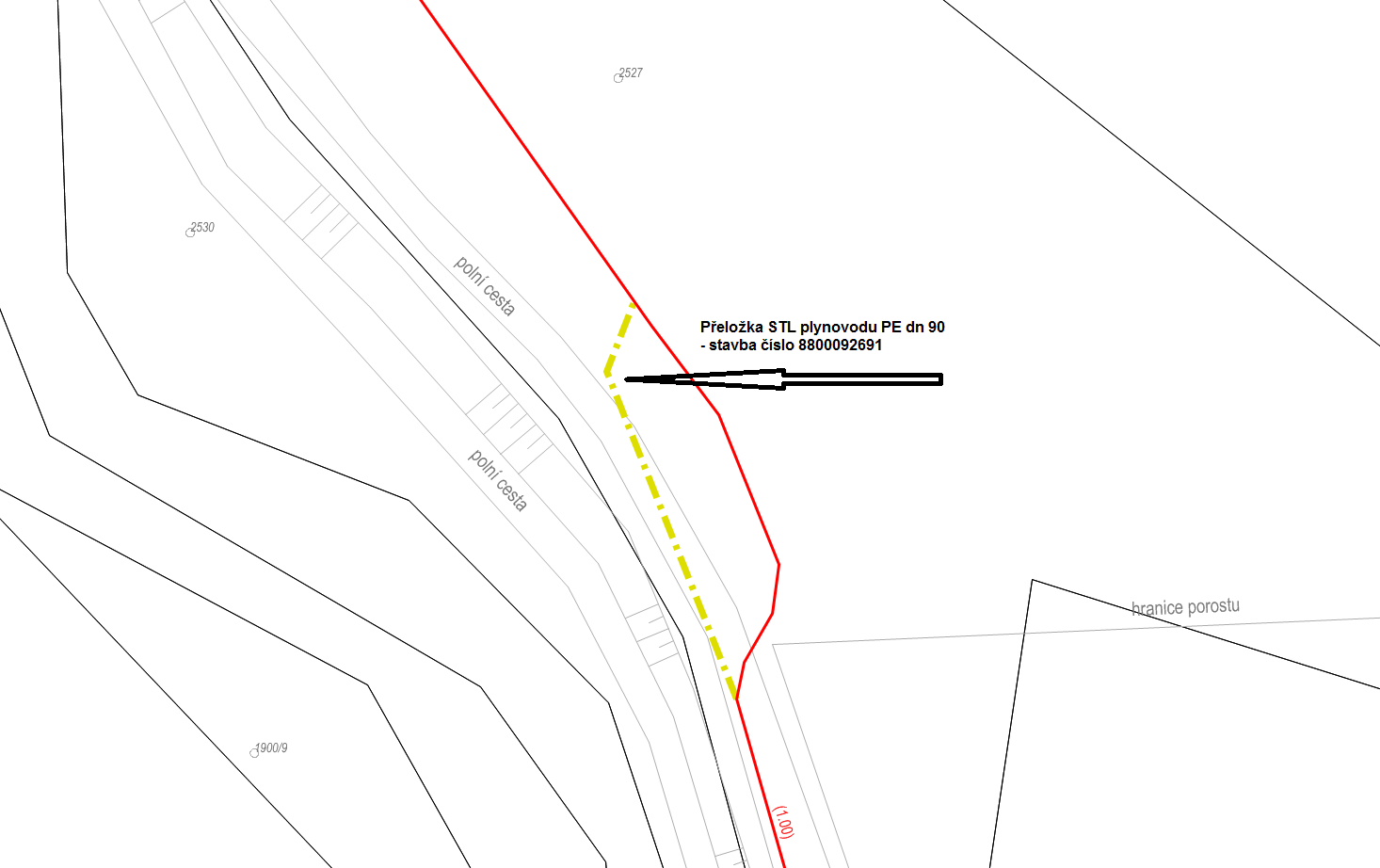 ……………....…………..………………………XXXXXX..………………………..………..…………………                                     XXX                                      XXX